Rättviks skyttegille PRSTräningsmatch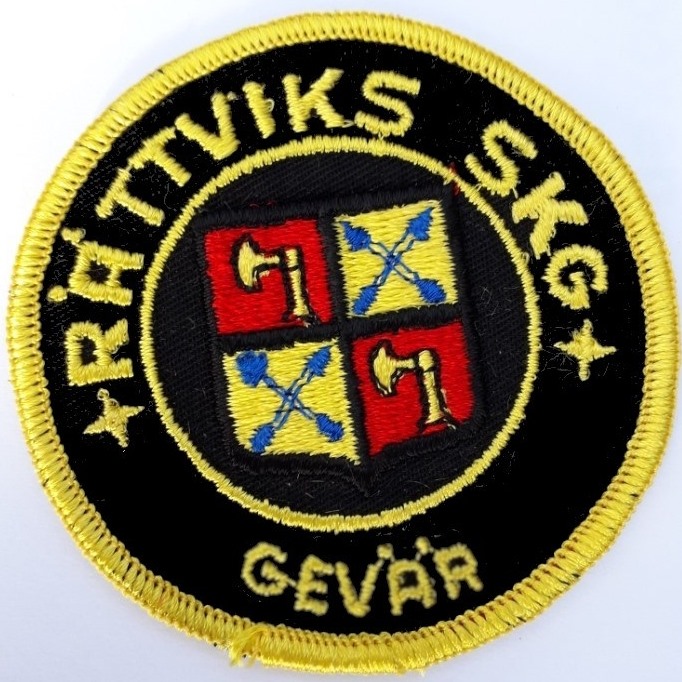 30majSafety: KEEP DISTANCE AND DO NOT MINGLE WITH OTHER PEOPLESafety is paramount and everyone´s responsibility. Anyone who observes an unsafe act or event, can call a “cease fire” at any point during the course of a match.– All weapons are to be considered loaded at all time. – Muzzle awareness is crucial. Keep the muzzle pointed in a safe direction at all time. – All movement shall be done with the bolt open and the chamber empty.– It´s not allowed to load more rounds in the magazine then the announced “max” for each stage.– Don´t close the bolt until you´re in position and the have the rifle pointed at the target.– Keep your finger off the trigger and outside the trigger guard until you are ready to shoot.– The chamber flag must be placed in the camber until the RO tells you to remove it.– Cheating equals match DQ and possible exclusion from the Swedish Rifle CUP– Unsportsmanlike conduct results in a warning, a stage DQ or match a DQ. This assessment is up to the RO and MD and not up for discussion.                                       – Safe angles of fire will be announced at each stage. Respect these.Equipment/behavior:Use the gear you brought, borrow gear from fellow shooters, unless the stage description says otherwise.Rifles/gear must be placed in the designated area at each stage unless you´re the next shooter in line.If you have concerns regarding other shooters behavior, bring this up with the RO/MD as soon as possible.Commands given:
Shooter ready!   (if shooter is not ready command repeats when user is ready)
Standby!  (competitor stands still in startposition)
Fire! (Beep if time is used) (competitor can start stage)Time! (once the T in time has been issued shots fired after will not count)1 – StegosaurusMax number of rounds: 8Range: 310m Time: 90sTargets:  Round 30cmCourse of fire:Shooter will start standing with the rifle in hand, magazine in, bolt open, at the designated spot.At the timer beep, engage the target with two rounds from each of the 4 positions. 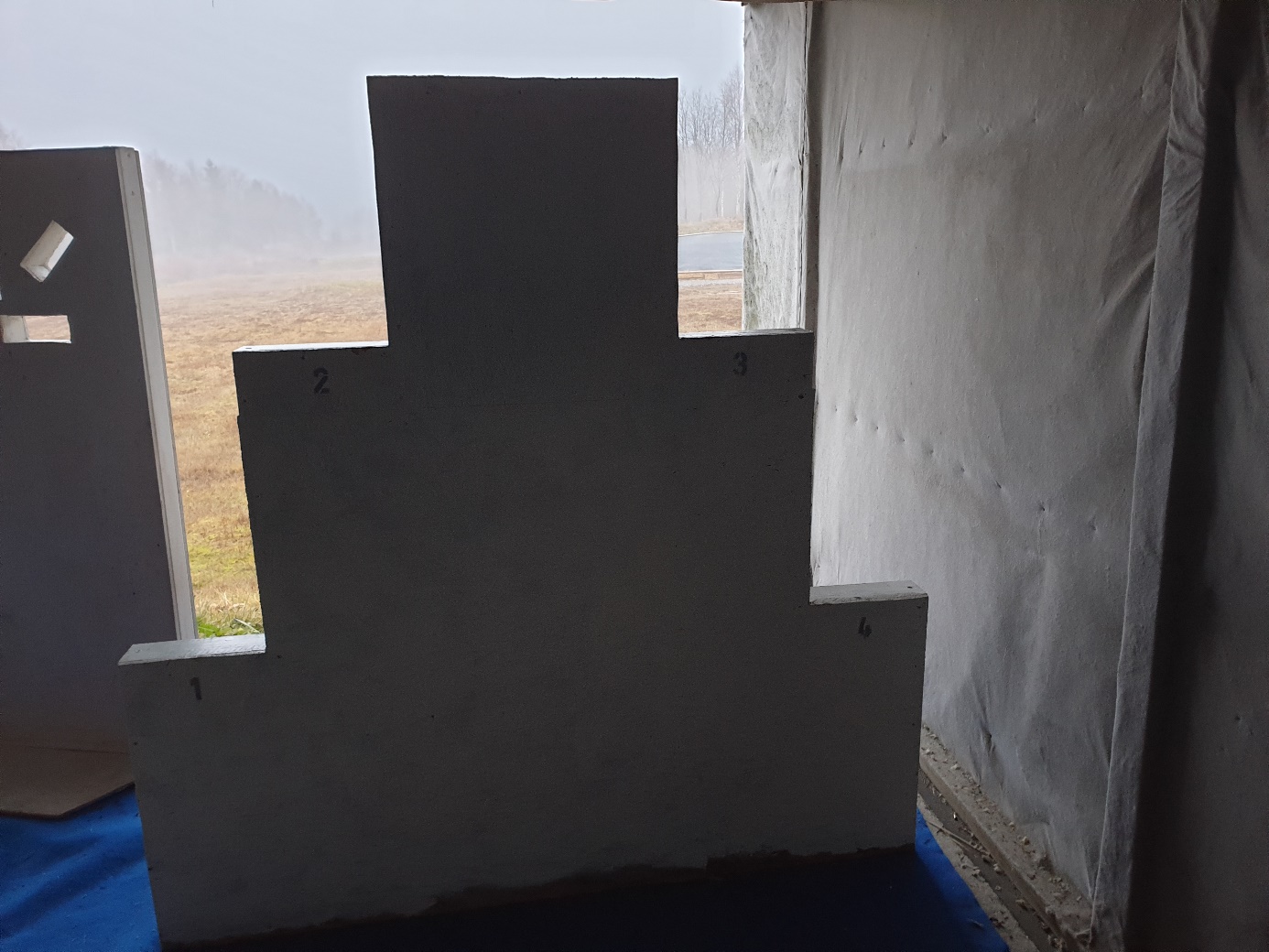 2– RooftopMax number of rounds: 6Range: 310mTime: 60sTarget: Round 30cmCourse of fire:Shooter will start standing with the rifle in hand, magazine in, bolt open, at the designated spot.At the timer beep, mount the barricade and engage target with 3shots on each sideNo equipment or body parts touching ground while shootingPicture show reverse rooftop but we shoot the other way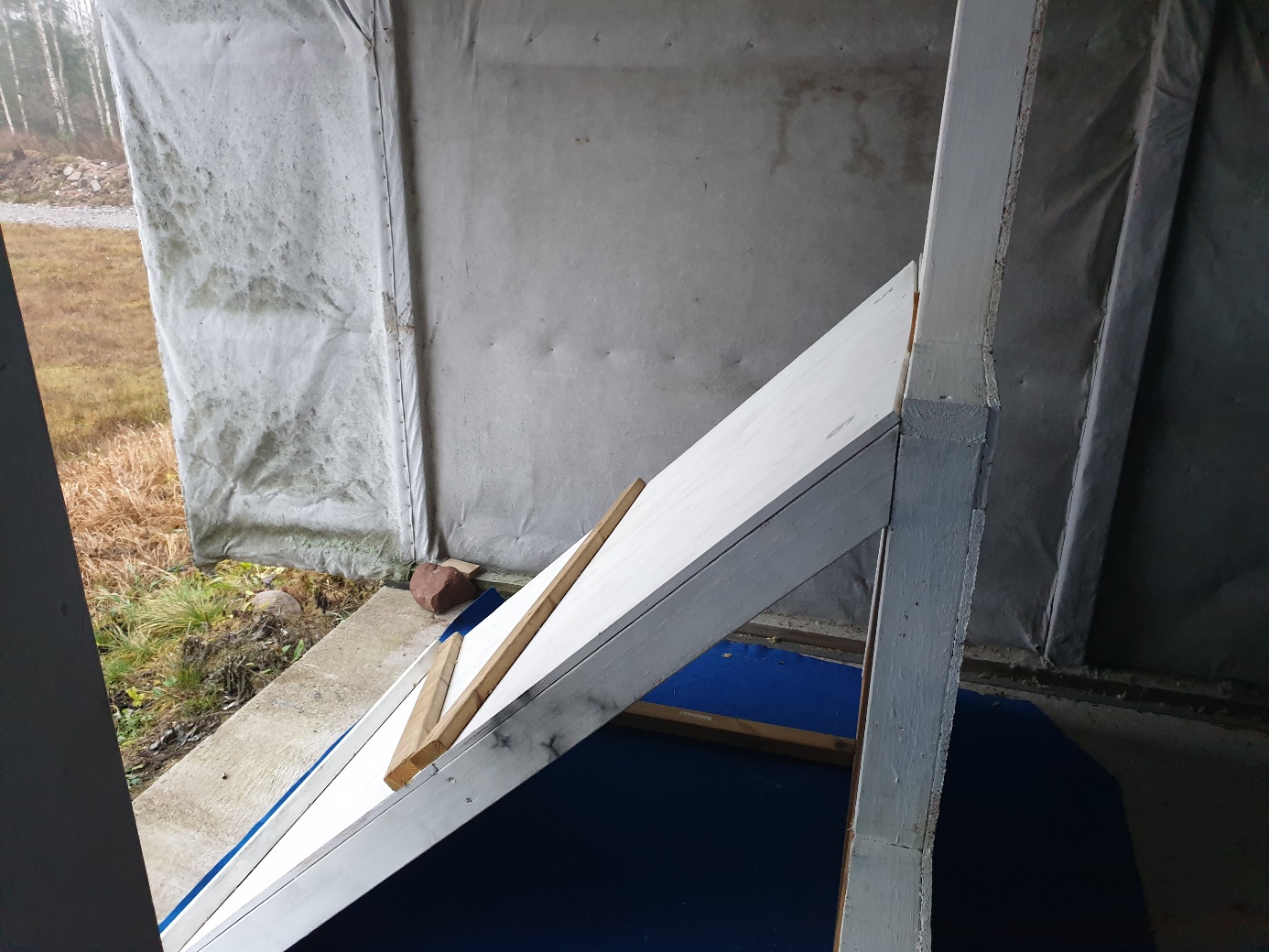 3 – Hanging tireMax number of rounds: 6 Range: 310m Time: 60sTargets: round 30 Course of fire:Shooter will start standing with the rifle in hand, magazine in, bolt open, at the designated spot.At the timer beep, engage the target with three shots through tire and then three shots over tire.No equipment touching ground while shooting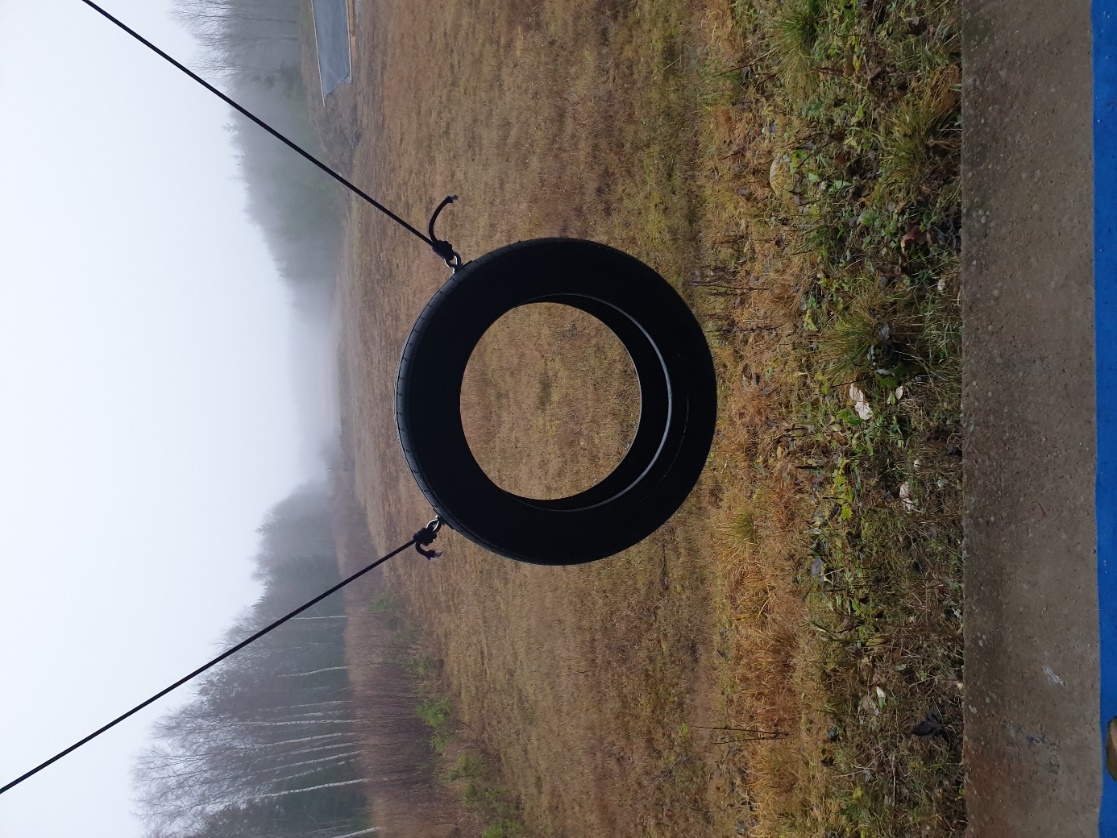 5 - SqueezeMax number of rounds: 6Range: 310m Time: 90sTarget: Round 30cmCourse of fire:Shooter will start standing with the rifle in hand, magazine in, bolt open, at the designated spot.At the timer beep, engage the target with one round from each opening 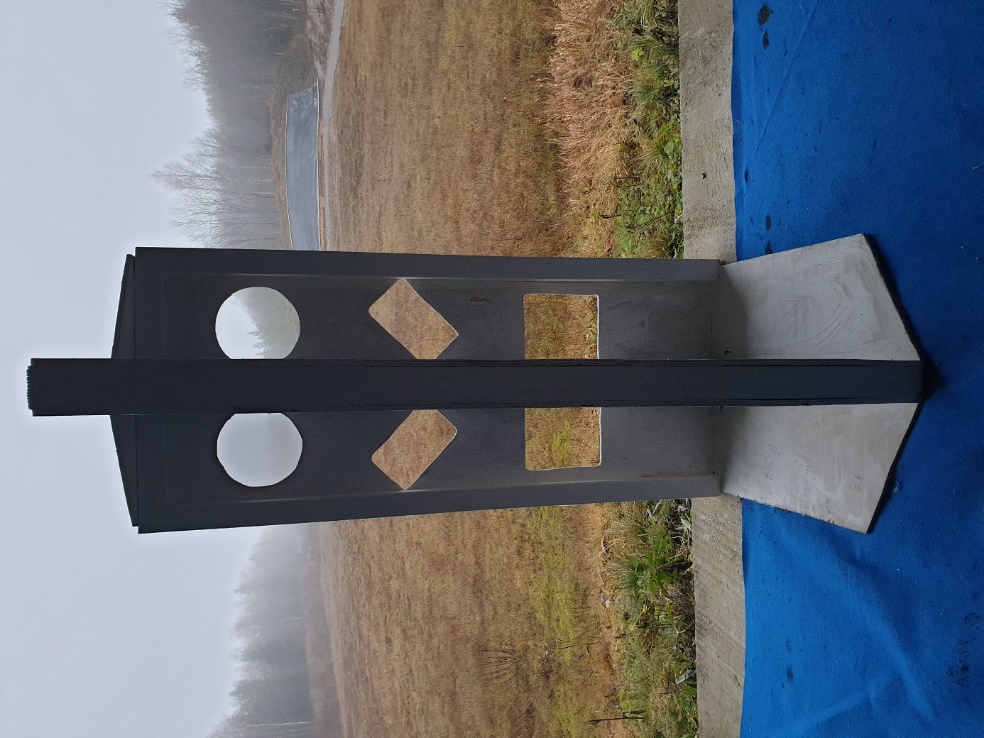 6 - Back to basicsMax number of rounds: 9Range: 355m Time: 90sTarget: Round 50cmCourse of fire:Shooter will start standing with the rifle in hand, magazine in, bolt open, at the designated spot.At the timer beep, engage the target with three rounds standing, three rounds kneeling or sitting and three rounds prone in named order.No gear except a sling is allowed.Classic XC shooting styles only. Standing any styleKnee:  sitting ,kneelingLying: no equipment touching ground in classic proneIf shooting jacket is used then it must be used during the whole match7 – Move itMax number of rounds: 9Range: 355Time: 90sTargets:   30cm squareCourse of fire:Shooter will start standing with the rifle in hand, magazine in, bolt open, at the designated spot.At the timer beep, engage target with three shots each from oil barrel, tank trap and electrical drum.Free order, no equipment touching ground8  Rack itMax number of rounds: 6Range: 505mTime: 60sTarget:50cm round  (1point each hit)30cm square (1.5 point each hit)10cm     (2points each hit)Course of fire:Shooter will start standing with the rifle in hand, magazine in, open bolt, at the designated spot.At the timer beep, engage targets by your choice 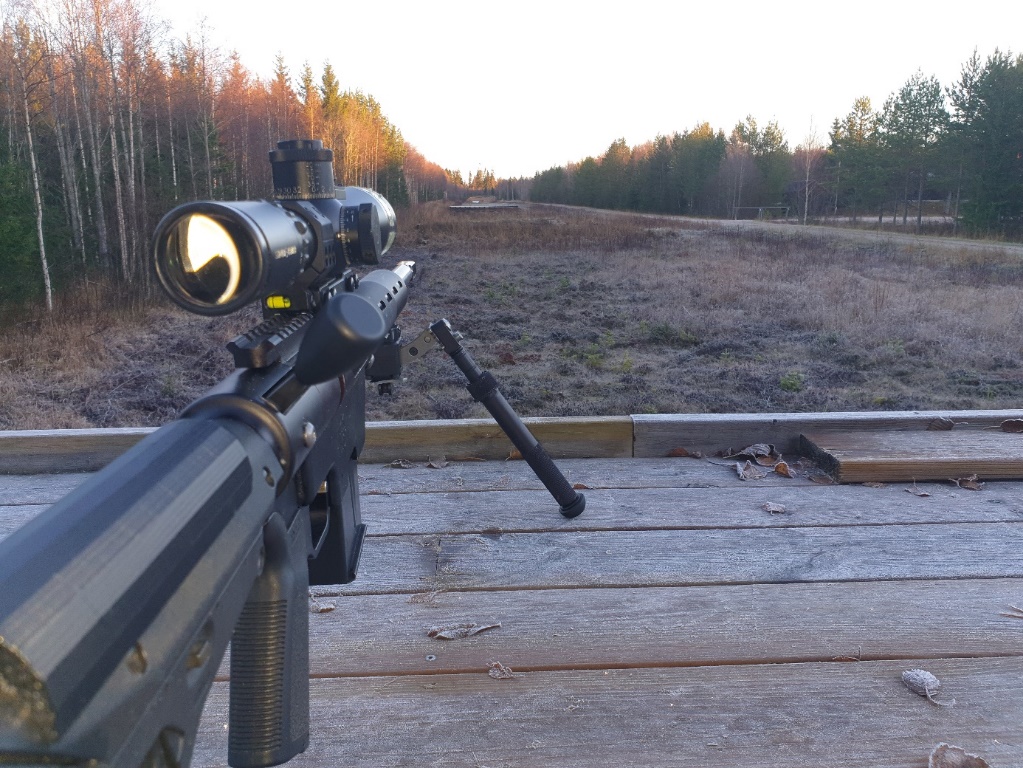 9 – StubbenMax number of rounds: 5Range: 505m  Time: 60sTargets: 50cm squareCourse of fire:Shooter will start standing with the rifle in hand, magazine in, open bolt, at the designated spot.At the timer beep, engage target one round from each stub No equipment touching anything but stubs while shooting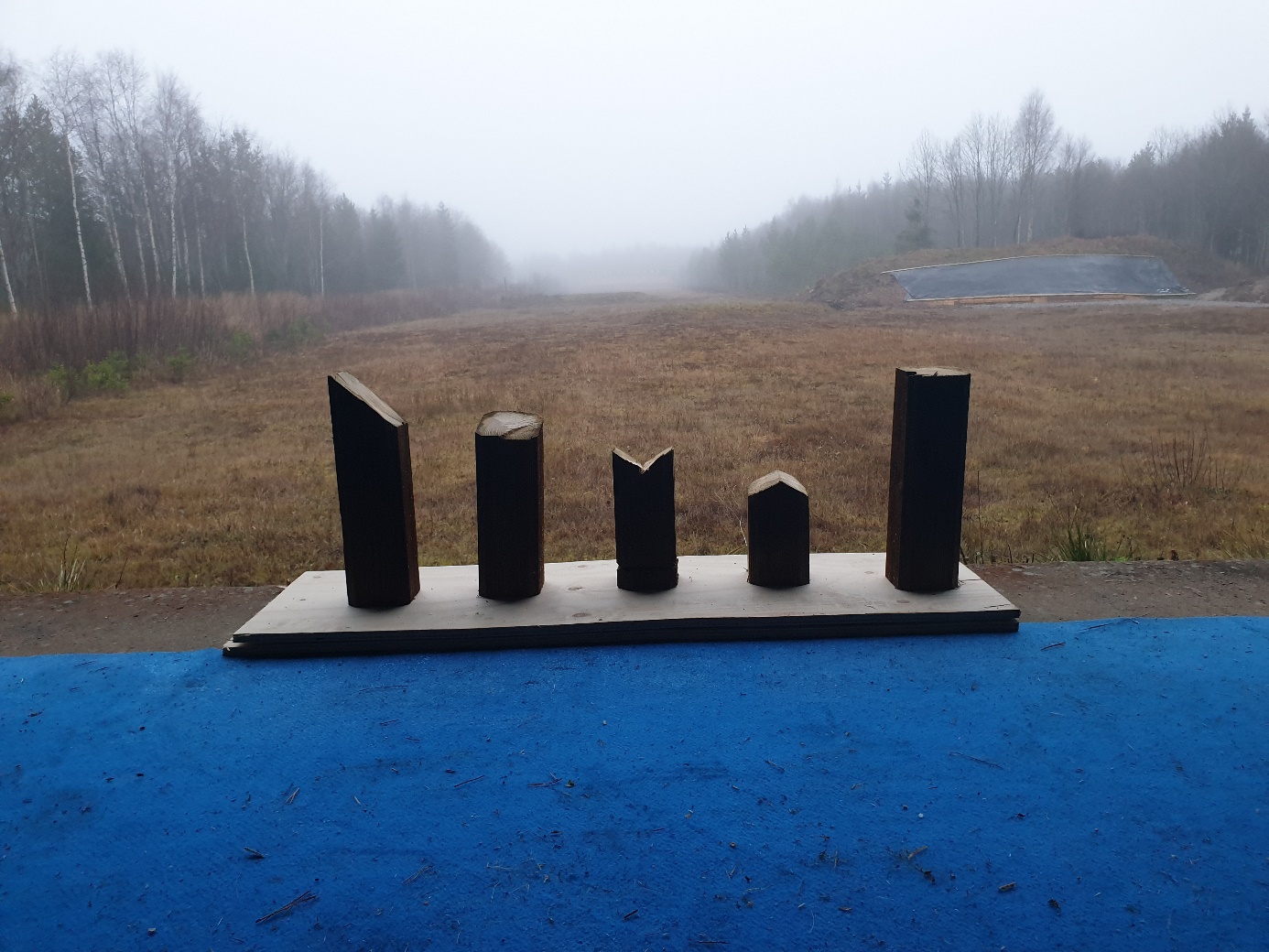 